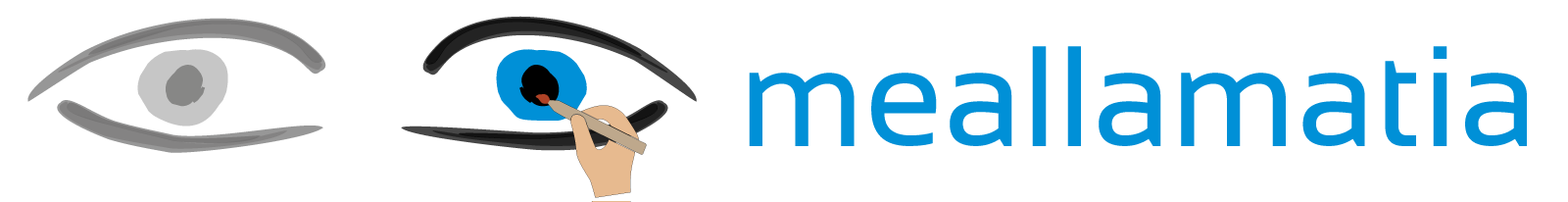 ΑΙΤΗΣΗ  ΣΥΜΜΕΤΟΧΗΣ ΣΕ ΣΕΜΙΝΑΡΙΟ ΤΗΣ ΕΝΩΣΗΣ ΕΛΛΗΝΩΝ ΦΥΣΙΚΩΝ
ΜΕ ΕΚΠΤΩΣΗ 20% ΑΠΟ ΤΟ meallamatia.grΤΙΤΛΟΣ ΣΕΜΙΝΑΡΙΟΥ …………………………………………………………………………………ΕΠΩΝΥΜΟ  …..………………….................................................................................................ΟΝΟΜΑ    ……………………………………………………………………….………………………ΠΑΤΡΩΝΥΜΟ  …………………………………………………………………………………………ΙΔΙΟΤΗΤΑ    …………………………………………………………………………………………….Δ/ΝΣΗ   ………………………………………………………………………………………………….ΠΟΛΗ   ..………………………………………………………………………………………………..ΤΗΛΕΦΩΝΟ  …….…………………………………………………………………………………….E-MAIL  …………………………………………………………………………..……………………..